INTERNATIONAL TENNIS TABLE FEDERATIONPARA TABLE TENNIS DIVISIONTECHNICAL DELEGATE REPORTName of Tournament:                             2017 PTT US OPENRanking Factor Applied for:                  40Name of Responsible Federation:          USA TABLE TENNIS FEDERATIONName of Tournament Organizers:         JASNA RATHERDates of Play:                                           December 12 – 16, 2017Name of Technical Delegate:                   Gorazd Vecko SVNReport submitted to ITTF PTTD:          January 2018Airport:McCarran International Airport Las Vegas – around 20 min distance fromthe hotels by mini bus, car. The airport consists of four runways and twopassenger terminals: Terminal 1 and Terminal 3. The airport has nonstop airservice to destinations in North America, Europe, and Asia.Accomodation:The accommodation was organized in, Harrahs Las Vegas Hotel.https://www.caesars.com/harrahs-las-vegasHarrahs Las Vegas is a hotel located on the Las Vegas Strip in Paradise, Las Vegas, Nevada. Theproperty includes a 91,000-square-foot with 2,677 hotel rooms( a lot of them wheelchair accessible). The hotel consists of 2 towers, Mardi Gras and Valley Towers (Formerly named the Carnival Tower), the tallest of which, Valley, has 35 stories.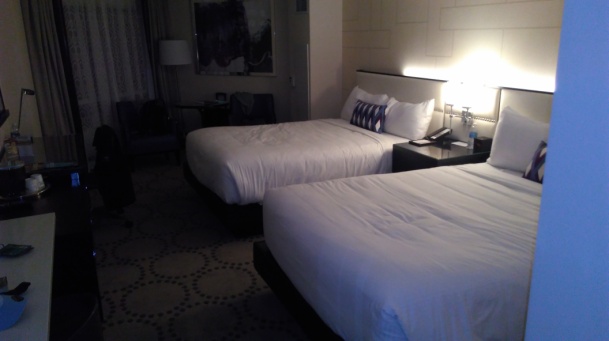 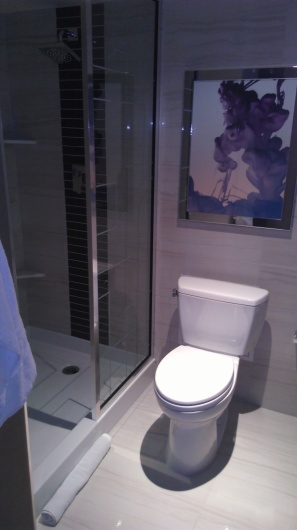 The Harrahs has a Las Vegas Monorail station.Distance beetwen hotel and venue:20 minutes totally (10 minutes by monorail and then,10 min walking distance).Acreditation:Accreditation in the venue at the entrance.Transportation:The Harrahs has a Las Vegas Monorail station. Participants who paid the full entryfee received from the organizers free tickets for the Monorail.  Monorail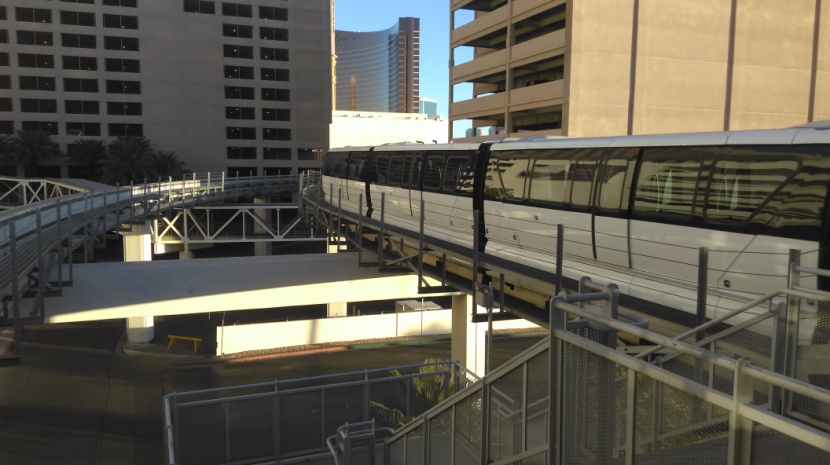 Venue:Las Vegas Convention CenterLVCC 3150 Paradise Road, Las Vegas, NV 89109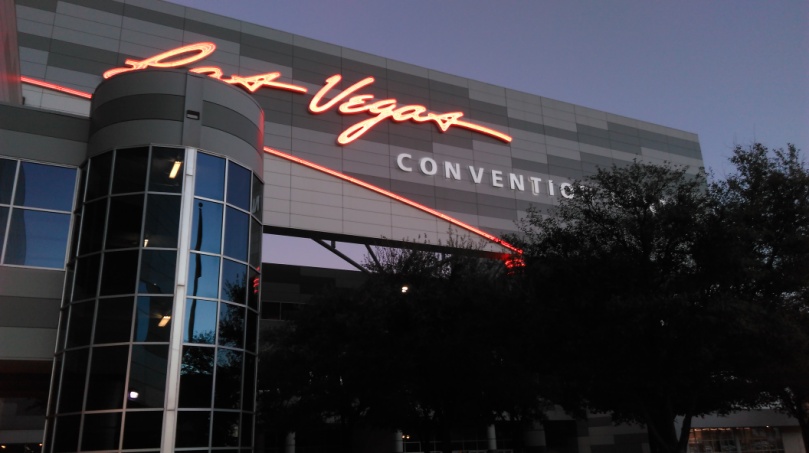 The center is well known for its versatility, size, and amenities. Fully accessible for wheelchair users.Lighting:                           Approx. 800 Lux over tablesReferee and TD Table:        Close to the playing area in the hallCall area:                              Close to the playing area in the hall Call area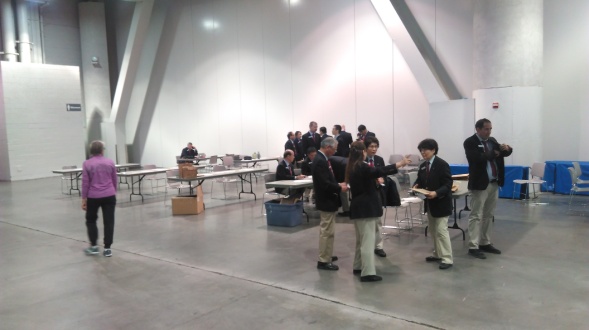  Referee s desk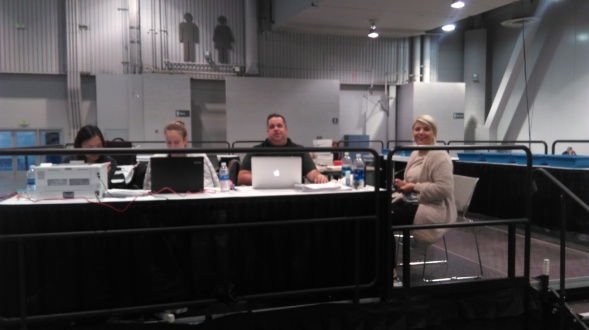 Equipment:Tables: 20 tables Joola 3000 SC blue all wheelchair accessible, (10 for standings, 10 forwheelchairs).Nets: JoolaBalls: Nittaku*** White (Plastic)Scoreboards and Umpire’s tables: JoolaTowel boxes: NittakuSurrounds: JoolaFloor: Taraflex ( red)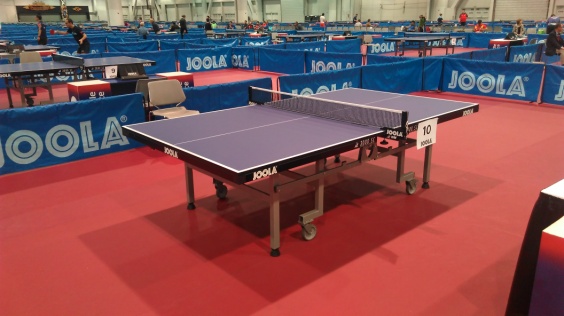 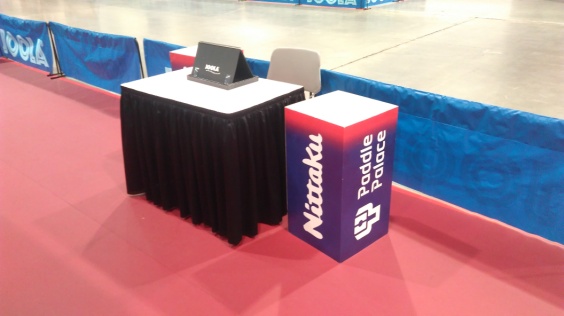 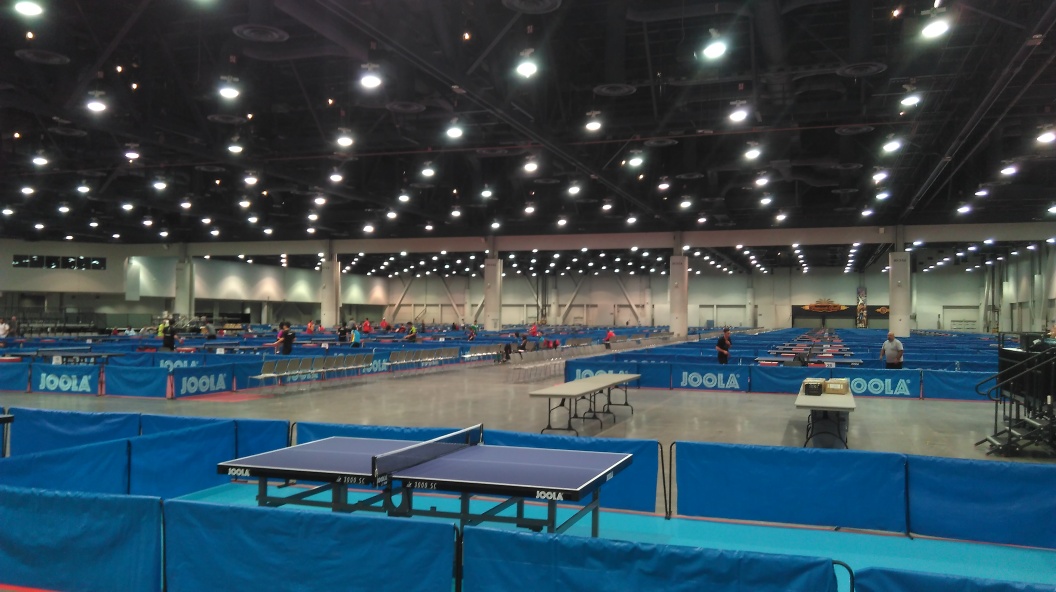 Accesible tables:Enough wheelchair accessible toiletsWater:Was in the hall in large water coolers.Other services:Computer center, print service and staff were situated at the TD – Referee desk. We somehowe established WI-FI , but just for referee s desk. There was public wi-fi, but outside the playing hall. We also have cable internet.Reserved area for the ball pickers in a specific area next to the Call Area. Results Service: A volunteer girls were inputting the results.Medical service: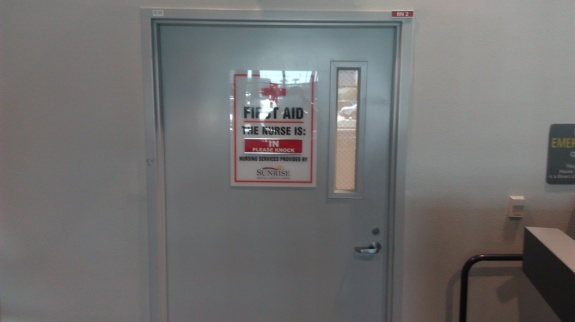 Available everyday throughout the tournament.Information board:Close to the playing area in the hall.    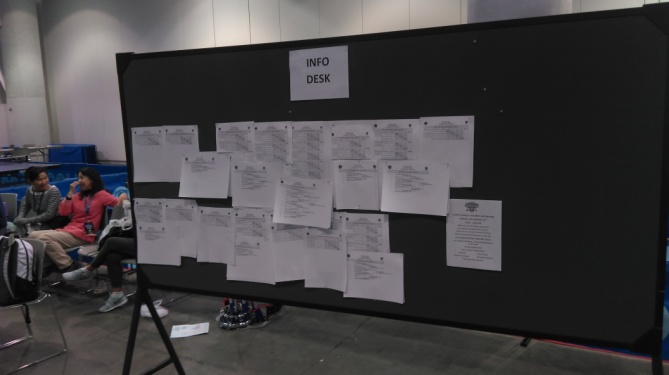 Meals:All participants got a vouchers for meals at the hotels.SCHEDULE:12TH December          Arrivals, Draw for Single Event, Technical Meeting13Tth December          Single Event, Draw for Team Event14TH December          Single event and Team Event, Medal ceremony Single Event15TH December          Team Event, Medal ceremony for Team Event16TH Decenber           DeparturesParticipants USA Open Tournament:Players from 24 nations were present.AUT, BRA, CAN, CHI, DEN, ECU, FIN, FRA, GBR, GER, GUY, INA, ISR, ITA, JPN, KEN, KOR, MEX, NED, NOR, PUR, SWE, THA, USAMale:                  81Female:             19Staff:                  31Total:                131Officials:Technical Delegate:        Gorazd Vecko (SVN)Referee:                             Francesco Nuzzo (ITA)Deputy Referee:              Deepak SOMARAPU (USA), Kagin Lee (USA)Classifier:                          Cintia Marino (ARG)Umpires:   31 International and National umpires from 6 countries ( 1 COL, 1 GER, 1 MAL, 6 JPN, 13 CAN and 9 USA )Ball boys/girls:                   enough, always available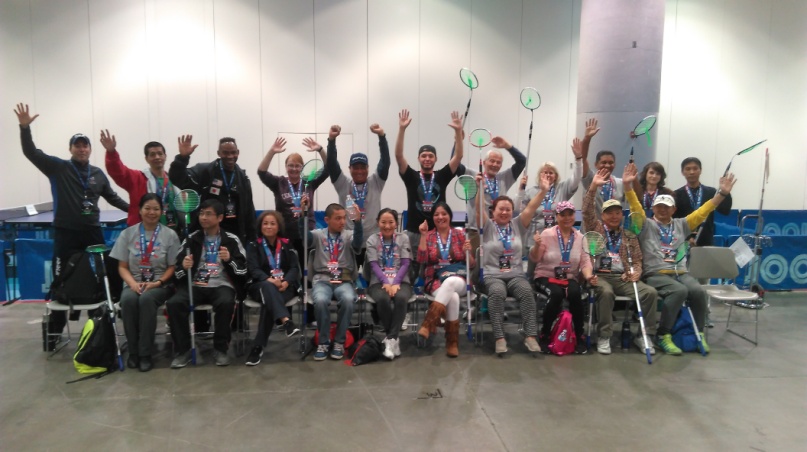 Volunteers:                        Always very helpful and friendlyResults:  During the tournament results were regularly published on the information board                 in the playing hall, also updated more than 3 times a day on the IPTTC website.Articles to ITTF Website:https://www.ittf.com/2017/12/15/enforced-break-will-bayley-aiming-march-return/https://www.ittf.com/2017/12/15/worthwhile-journey-gold-david-jacobs-united-states-debut/https://www.ittf.com/2017/12/15/celebrated-names-beaten-jack-hunter-spivey-shock-winner-las-vegas/https://www.ittf.com/2017/12/16/success-notable-names-leave-las-vegas-individual-team-titles/https://www.ittf.com/2017/12/16/destination-las-vegas-eventually-netherlands-arrive/Ceremonies:The Medal ceremony for Single Events was held on 14th December at the venue.The Medal ceremony for Team Events was held in the upper floor of the Convention centre, with some drinks and snacks after the completion of the events.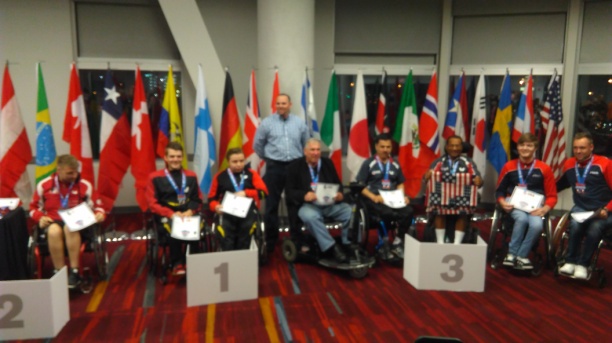 Organizing committee:Event Manager:       Jasna RatherTechnical advisor:   Gorazd VeckoFinance / IT:            Teresa Benavides/Gordon KayeResults Service:       Shu ChenSupport Staff:         Daniel Rutenberg Transportation:      Hasibullah AimaqEvaluation:Accommodations: Very GoodTransport: SufficientMeals: Very good and big varietyVenue: Very goodSport equipment: Good, all ITTF approvedLight in the hall: GoodInformation: Good, both on the information board and in IPTTC websiteReferee Team: Very goodComputer person: Very goodMedal presentation: GoodI take this opportunity to express my sincere thanks to the organizing committee,officials, staffs and volunteers for their great work.A special thanks to Jasna and her team for their help and support.